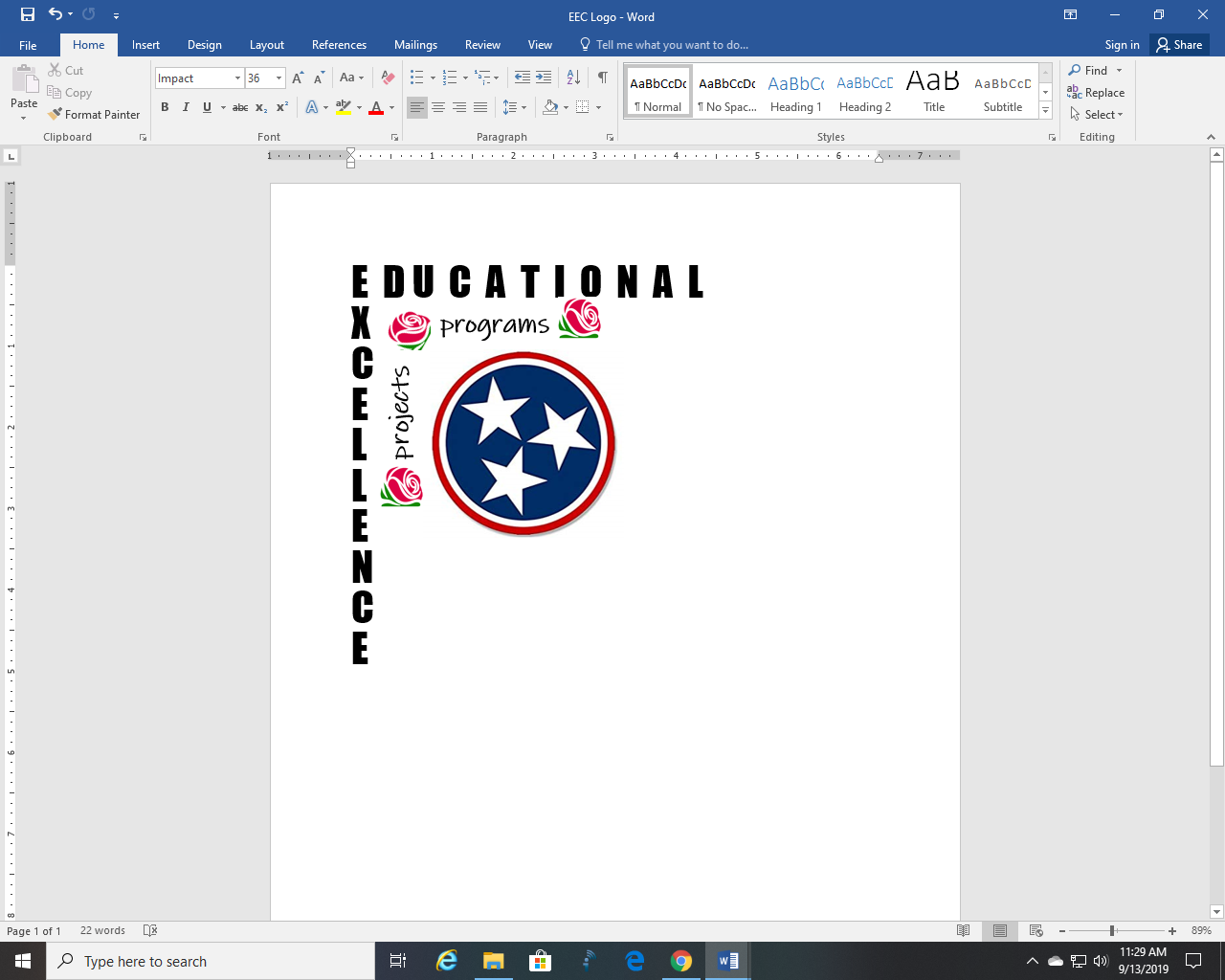  Program     ProjectContact Information:Title:Summary: (limit 100 words)Name:Chapter:Email: (optional)Photo Release: (optional) I give permission to the Tennessee State Organization of Delta Kappa Gamma Society International to use and publish my photos, videos, audios for EEC Corner Spotlight submissions.